Протокол № 428/УР -ВП заседания Закупочной комиссии по аукциону в электронной форме с участием только субъектов МСП  на право заключения договора на выполнение работ: «Капитальный ремонт АИИСКУЭ, филиал ЭС ЕАО» (Лот № 87001-РЕМ ПРОД-2020-ДРСК)СПОСОБ И ПРЕДМЕТ ЗАКУПКИ: аукцион в электронной форме с участием только субъектов МСП на право заключения договора на выполнение работ «Капитальный ремонт АИИСКУЭ, филиал ЭС ЕАО».  (Лот № 87001-РЕМ ПРОД-2020-ДРСК).КОЛИЧЕСТВО ПОДАННЫХ НА ЭТАП ЗАЯВОК НА УЧАСТИЕ В ЗАКУПКЕ: 2 (две) заявки.КОЛИЧЕСТВО ОТКЛОНЕННЫХ ЗАЯВОК: 0 (ноль) заявок.ВОПРОСЫ, ВЫНОСИМЫЕ НА РАССМОТРЕНИЕ ЗАКУПОЧНОЙ КОМИССИИ: О рассмотрении результатов оценки ценовых предложений Участников.Об утверждении результатов процедуры аукциона.О признании заявок соответствующими условиям Документации о закупке по результатам рассмотрения ценовых предложений Участников.О ранжировке заявок.О выборе победителя закупки.        РЕШИЛИ:        По вопросу № 1Признать объем полученной информации достаточным для принятия решения.Принять к рассмотрению ценовые предложения следующих участников:        По вопросу № 2Признать процедуру аукциона состоявшейся.Принять цены заявок Участников по результатам аукциона:        По вопросу № 3Признать ценовые предложения следующих Участников:№ 375224 ООО "ЭНЕРГО СТРОЙ СЕРВИС+"№ 377369 ООО "ДТЭН"соответствующими условиям Документации о закупке и принять их к дальнейшему рассмотрению.       По вопросу № 4  Утвердить ранжировку заявок:        По вопросу № 5Признать Победителем закупки Участника, занявшего 1 (первое) место в ранжировке по степени предпочтительности для Заказчика: ООО "ЭНЕРГО СТРОЙ СЕРВИС+" ИНН 2722083698, КПП 272401001, ОГРН 1092722001998 с ценой заявки не более 3 400 000,00 руб., без учета НДС.Сроки выполнения работ: Начало работ – июнь 2020 г. Окончание работ – 31 декабря 2020 г.Условия оплаты: Платежи в размере стоимости Этапа Работ, определенной с учетом НДС по ставке, установленной статьей 164 Налогового кодекса РФ на дату подписания Сторонами документов, указанных в пункте 4.1 Договора, выплачивается в течение 15 (пятнадцати) рабочих дней с даты подписания Сторонами документов, указанных в пункте 4.1 Договора за соответствующий Этап Работ, на основании счета, выставленного Подрядчиком, Гарантийные обязательства: Гарантия исполнителя оговаривается в Договоре подряда на работы. Подрядчик (исполнитель) гарантирует своевременное и качественное выполнение работ, а также устранение дефектов, возникших по его вине в течение не менее 24-х месяцев с момента приёмки выполненных работ.Инициатору договора обеспечить подписание договора с Победителем не ранее чем через 10 (десять) календарных дней и не позднее 20 (двадцати) календарных дней после официального размещения итогового протокола по результатам закупки.Победителю закупки в срок не позднее 3 (трех) рабочих дней с даты официального размещения итогового протокола по результатам закупки обеспечить направление по адресу, указанному в Документации о закупке, информацию о цепочке собственников, включая бенефициаров (в том числе конечных), по форме и с приложением подтверждающих документов согласно Документации о закупке.Секретарь Закупочной комиссии 1 уровня  		                                        Е.Г. ЧуясоваТел. (4162) 397-268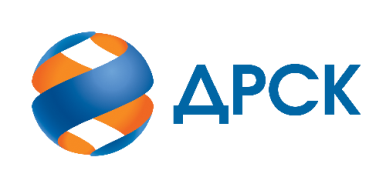                                                                      АКЦИОНЕРНОЕ ОБЩЕСТВО                «ДАЛЬНЕВОСТОЧНАЯ РАСПРЕДЕЛИТЕЛЬНАЯ СЕТЕВАЯ КОМПАНИЯ»г.  БлаговещенскЕИС № 32009039178«22» мая 2020 года№п/пДата и время регистрации заявкиИдентификационный номер Участника13.04.2020 05:08:57№ 375224 ООО "ЭНЕРГО СТРОЙ СЕРВИС+"15.04.2020 08:23:37№ 377369 ООО "ДТЭН"№п/пДата и время регистрации заявкиИдентификационный номер Участника13.04.2020 05:08:57№ 375224 ООО "ЭНЕРГО СТРОЙ СЕРВИС+"15.04.2020 08:23:37№ 377369 ООО "ДТЭН"№ п/пДата и время регистрации заявкиНаименование, адрес, ИНН Участника и его идентификационный номерЦена заявки по результатам аукциона, 
руб. без НДС13.04.2020 05:08:57№ 375224 ООО "ЭНЕРГО СТРОЙ СЕРВИС+"3 400 000,0015.04.2020 08:23:37№ 377369 ООО "ДТЭН"3 420 000,00Место в ранжировке (порядковый № заявки)Дата и время регистрации заявкиНаименование Участника и/или идентификационный номерИтоговая цена заявки, 
руб. без НДС Возможность применения приоритета в соответствии с 925-ПП1 место13.04.2020 05:08:57№ 375224 ООО "ЭНЕРГО СТРОЙ СЕРВИС+"3 400 000,00нет2 место15.04.2020 08:23:37№ 377369 ООО "ДТЭН"3 420 000,00нет